Технологическая карта урокаЭтап урокаДеятельность учителяДеятельность учащихсяУУДОрганизационный. Проверка  готовности обучающихся к уроку. Мотивация к учебной деятельности. «Недостаточно лишь получать знания; надо найти им применение. Недостаточно только желать, надо творить» (И.В Гете)Как вы думаете, почему? (Беседа с учащимися)Обучающиеся высказывают свое мнение.Коммуникативные: формирование умения слушать своих одноклассников.Личностные: умение проявлять дисциплинированность и внимание.1.Проблемная ситуация и актуализация знаний.Кто же станет объектом вашего творчества? Вы должны отгадать. Я прочту загадку, а вы в конце хором скажете ответ.«У всех животных этих, скажу без промедления,Конечности имеют членистое строение,На несколько отделов разделено их тело,Отделы – на сегменты, сегменты – тоже тело.Скелет у них наружный – хитиновый покров,Он защитить способен от всяческих врагов.Всё это признаки животных многих,Относящихся к типу---------Показать 1 слайд. Вопрос: «Что объединяет этих животных? К какому типу их относят?Обучающиеся высказывают свое мнение. Они должны ответить, что речь идет о животных типа Членистоногие  и назвать их общие черты сходства.РУУД: формирование умения самостоятельно обнаруживать и формулировать учебную проблему, определять цель учебной деятельности2.Реализация задач урока.2.Реализация задач урока.2.Реализация задач урока.2.Реализация задач урока.2.1 Использование приема «Чтение с пометками INSERT»2.1.Обучающихся делят на три группы. Каждой группе предложен текст. 1группа- по классу Ракообразные.2 группа- по классу Паукообразные.3 группа- по  классу Насекомые. Организует самостоятельную работу у учащихся.Смотри приложение №1. Слайд №2,3,4.2.1.Ученики работают самостоятельно с текстом. Делают пометки:V-мне это известно;-это противоречит тому, что я знал; +это для меня является новым.2.1ЛУУД:развитие мотивов и интересов своей познавательной деятельности.КУУД:Уметь обосновывать свое мнение, доносить свою позицию до других, понимать прочитанное.ПУУД:Преобразовывать информацию  из одного вида в другой.2.2 совместное обсуждение анализа проработанного текста  с соответствующими умозаключениями.2.2 Выяснить какие ошибки допущены в тексте. Что нового узнали при маркировке текста? Какие  трудности возникли при изучении текста?2.2Анализируют результаты своей работы, отвечают на вопросы, обосновывают свое мнение.2.2РУУД:Самостоятельно осуществлять действия по реализации плана. Оценка результата своей работы.ПУУД:Анализировать информацию.КУУД:Умение работать в парах, учитывать разные  мнения.2.3. Использование приема «Концептуальная таблица»2.3. После повторения основных черт классов (работа с текстом) обучающимся предложено заполнить концептуальную таблицу.Смотри приложение №2.2.3Учащиеся систематизируют полученные знания. Выделяют черты сходства и отличия между классами.2.3РУУД:Самостоятельно осуществлять действия по реализации плана.ПУУД:Анализировать информацию, строить логическое рассуждение, включающее установление причинно-следственных связей.КУУД:Умение работать вгруппе.2.4. Использование приема  составления «Кластер» на тему «Значение насекомых в природе и для человека».Учитель объясняет последовательность действий при составлении кластера.Смотри приложение № 3.В результате поисковой деятельности учащиеся подбирают ключевые слова и соединяют их по смыслу.2.4ЛУУД:Развивать познавательную деятельность.РУУД:Формировать умение самостоятельно решать поставленные задачи. Уметь применять знания в реальной жизни.КУУД:Строить продуктивные взаимоотношения со сверстниками и взрослыми.3.Подведение итогов работы .Словесная оценка работы учащихся на уроке, сбор таблиц оценивания результатов .Таблица оценивания участников группы по этапам урокаУчащиеся учились работать с текстом, таблицей. Учились сравнивать, сопоставлять факты и применять на практике полученные ранее  знания.КУУД:Строить продуктивное взаимодействие со сверстниками и взрослыми. Устанавливать рабочие отношения в группе, осуществлять совместные действия для решения поставленных задач.4..Рефлексия.Учащимся предлагается анкета.  При заполнении которой, они высказывают свое отношение к уроку.Мишень В каждом секторе поставить себе оценку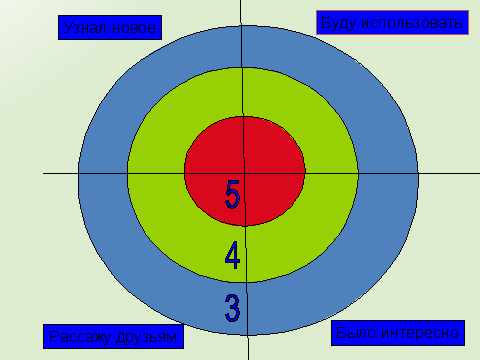 Эмоциональная оценка работы  с обозначением перспективы успеха.Вот забавная таблица. 
На таблице только лица. 
Повнимательней взгляни… 
И для себя лицо найди…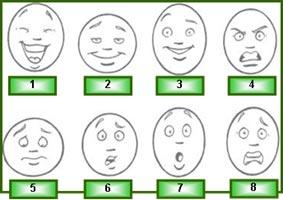 КУУД:Строить продуктивное взаимодействие со сверстниками и взрослыми. Устанавливать рабочие отношения в группе, осуществлять совместные действия для решения поставленных задач.5. Домашнее задание.Домашнее задание.Каждой группе  дано задание, состоящее из 2-х частей:а) найти и рассказать об одном памятнике, поставленном человеком насекомому.б)найти народные приметы о явлениях природы, предсказанные человеку насекомыми.Получение новых знаний в новой форме.ЛУУД:Развивать трудолюбие, формировать ответственное отношение к учебе,  готовность и способность к саморазвитию и самообразованию. Развивать любознательность и интерес к естественным наукам.